bitte gut leserlich ausfüllen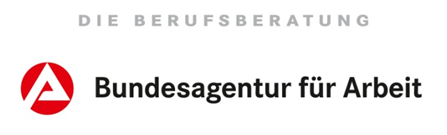 Bitte Zeugnis, Bewerbung und Ausweis/Pass mitbringenWird vom Berater/der Beraterin ausgefüllt:Wichtig für die Beratung:	Antrag Bewerbungskostenerstattung.Datum:Gesprächsinhalte: Ich suche eine Ausbildung und bin an der Vermittlung von Ausbildungsstellen interessiert. Ich suche eine Ausbildung und bin an der Vermittlung von Ausbildungsstellen interessiert. Ich suche eine Ausbildung und bin an der Vermittlung von Ausbildungsstellen interessiert. Ich suche eine Ausbildung und bin an der Vermittlung von Ausbildungsstellen interessiert. Ich suche eine Ausbildung und bin an der Vermittlung von Ausbildungsstellen interessiert. Ich suche eine Ausbildung und bin an der Vermittlung von Ausbildungsstellen interessiert. Ich suche eine Ausbildung und bin an der Vermittlung von Ausbildungsstellen interessiert. Ich suche eine Ausbildung und bin an der Vermittlung von Ausbildungsstellen interessiert. Ich suche eine Ausbildung und bin an der Vermittlung von Ausbildungsstellen interessiert. Ich suche eine Ausbildung und bin an der Vermittlung von Ausbildungsstellen interessiert. Ich suche eine Ausbildung und bin an der Vermittlung von Ausbildungsstellen interessiert. Ich wünsche eine Studienberatung. Ich wünsche eine Studienberatung. Ich wünsche eine Studienberatung. Ich wünsche eine Studienberatung. Ich wünsche eine Studienberatung. Ich wünsche eine Studienberatung. Ich wünsche eine Studienberatung. Ich wünsche eine Studienberatung. Ich wünsche eine Studienberatung. Ich wünsche eine Studienberatung. Ich wünsche eine Studienberatung.Familienname:…………………………………….…………………………………….…………………………………….…………………………………….…………………………………….…………………………………….…………………………………….Vorname (alle)…………………………………….…………………………………….…………………………………….…………………………………….…………………………………….…………………………………….…………………………………….Geburtsdatum:……….../…..……/……………….……….../…..……/……………….……….../…..……/……………….……….../…..……/……………….……….../…..……/……………….……….../…..……/………………. geboren in (Ort und Land): …………………………….. geboren in (Ort und Land): …………………………….. geboren in (Ort und Land): …………………………….. geboren in (Ort und Land): ……………………………..Geburtsdatum:         Tag              Monat                     Jahr         Tag              Monat                     Jahr         Tag              Monat                     Jahr         Tag              Monat                     Jahr         Tag              Monat                     Jahr         Tag              Monat                     Jahr geboren in (Ort und Land): …………………………….. geboren in (Ort und Land): …………………………….. geboren in (Ort und Land): …………………………….. geboren in (Ort und Land): ……………………………..Nationalität deutsch deutsch deutsch deutsch deutsch deutsch ……………………… ……………………… ………………………Aufenthaltsstatus: ……………………………………………..Befristet bis: …………..  Beschränkung:…………………….Aufenthaltsstatus: ……………………………………………..Befristet bis: …………..  Beschränkung:…………………….Aufenthaltsstatus: ……………………………………………..Befristet bis: …………..  Beschränkung:…………………….Aufenthaltsstatus: ……………………………………………..Befristet bis: …………..  Beschränkung:…………………….Aufenthaltsstatus: ……………………………………………..Befristet bis: …………..  Beschränkung:…………………….Aufenthaltsstatus: ……………………………………………..Befristet bis: …………..  Beschränkung:…………………….Aufenthaltsstatus: ……………………………………………..Befristet bis: …………..  Beschränkung:…………………….Sozialversicherungsnummer………………………………………………………Sozialversicherungsnummer………………………………………………………Sozialversicherungsnummer………………………………………………………Sozialversicherungsnummer………………………………………………………Sozialversicherungsnummer………………………………………………………Sozialversicherungsnummer………………………………………………………Sozialversicherungsnummer………………………………………………………Sozialversicherungsnummer………………………………………………………Sozialversicherungsnummer………………………………………………………Sozialversicherungsnummer………………………………………………………Sozialversicherungsnummer………………………………………………………Geschlecht:Geschlecht:Geschlecht: männlich männlich weiblich weiblich weiblich weiblich weiblich weiblichPostleitzahl/Ort:Postleitzahl/Ort:……………………………………….……………………………………….……………………………………….……………………………………….……………………………………….……………………………………….……………………………………….……………………………………….……………………………………….Straße, Hausnr.:Straße, Hausnr.:…………………………………………… (anderer Name am Briefkasten?………………………….…..)…………………………………………… (anderer Name am Briefkasten?………………………….…..)…………………………………………… (anderer Name am Briefkasten?………………………….…..)…………………………………………… (anderer Name am Briefkasten?………………………….…..)…………………………………………… (anderer Name am Briefkasten?………………………….…..)…………………………………………… (anderer Name am Briefkasten?………………………….…..)…………………………………………… (anderer Name am Briefkasten?………………………….…..)…………………………………………… (anderer Name am Briefkasten?………………………….…..)…………………………………………… (anderer Name am Briefkasten?………………………….…..)Telefon:Telefon:……………………………………….……………………………………….……………………………………….……………………………………….……………………………………….……………………………………….……………………………………….……………………………………….……………………………………….Handy:Handy:………………………………… ich möchte an Termine per SMS kostenlos erinnert werden ………………………………… ich möchte an Termine per SMS kostenlos erinnert werden ………………………………… ich möchte an Termine per SMS kostenlos erinnert werden ………………………………… ich möchte an Termine per SMS kostenlos erinnert werden ………………………………… ich möchte an Termine per SMS kostenlos erinnert werden ………………………………… ich möchte an Termine per SMS kostenlos erinnert werden ………………………………… ich möchte an Termine per SMS kostenlos erinnert werden ………………………………… ich möchte an Termine per SMS kostenlos erinnert werden ………………………………… ich möchte an Termine per SMS kostenlos erinnert werden E-Mail:E-Mail:……………………………………………………….……………………………………………………….……………………………………………………….……………………………………………………….……………………………………………………….……………………………………………………….……………………………………………………….……………………………………………………….……………………………………………………….Liegt eine Schwerbehinderung / Gleichstellung vor*?Liegt eine Schwerbehinderung / Gleichstellung vor*?Liegt eine Schwerbehinderung / Gleichstellung vor*?Liegt eine Schwerbehinderung / Gleichstellung vor*?Liegt eine Schwerbehinderung / Gleichstellung vor*?Liegt eine Schwerbehinderung / Gleichstellung vor*? nein nein nein jaGrad der Behinderung: …......Unterschrift:______________________________				* freiwillige AngabeUnterschrift:______________________________				* freiwillige AngabeUnterschrift:______________________________				* freiwillige AngabeUnterschrift:______________________________				* freiwillige AngabeUnterschrift:______________________________				* freiwillige AngabeUnterschrift:______________________________				* freiwillige AngabeUnterschrift:______________________________				* freiwillige AngabeUnterschrift:______________________________				* freiwillige AngabeUnterschrift:______________________________				* freiwillige AngabeUnterschrift:______________________________				* freiwillige AngabeUnterschrift:______________________________				* freiwillige AngabeSchulische DatenSchulische DatenSchulische DatenSchulische DatenSchulische DatenSchulische DatenSchulische DatenSchulische DatenZurzeit besuchte Schule:Zurzeit besuchte Schule:Zurzeit besuchte Schule:Von / seit: ……………………	Bis: ……………………..Bis: ……………………..Bis: ……………………..Bis: ……………………..Schulart:Schulart:Schulart:……………………………………….Name der Schule:Name der Schule:Name der Schule:……………………………………….Ort ……………………………………….Ort ……………………………………….Ort ……………………………………….Ort ……………………………………….Angestrebter Abschluss:Angestrebter Abschluss:Angestrebter Abschluss:……………………………………….Klasse: ………………………………….Klasse: ………………………………….Klasse: ………………………………….Klasse: ………………………………….Welche anderen Schulen hast Du nach der Grundschule besucht?Welche anderen Schulen hast Du nach der Grundschule besucht?Welche anderen Schulen hast Du nach der Grundschule besucht?Welche anderen Schulen hast Du nach der Grundschule besucht?Welche anderen Schulen hast Du nach der Grundschule besucht?Welche anderen Schulen hast Du nach der Grundschule besucht?Welche anderen Schulen hast Du nach der Grundschule besucht?Welche anderen Schulen hast Du nach der Grundschule besucht?Von (Jahr)Bis (Jahr)Schulart/-name und OrtSchulart/-name und OrtSchulart/-name und OrtSchulart/-name und OrtAbschlussAbschlussJaNeinKeine AngabeLiegt der Geburtsort (mindestens) eines Elternteils außerhalb der heutigen Grenzen der Bundesrepublik Deutschland und ist dieser Elternteil nach 1949 in dieses Gebiet zugewandert?Liegt der Geburtsort (mindestens) eines Elternteils außerhalb der heutigen Grenzen der Bundesrepublik Deutschland und ist dieser Elternteil nach 1949 in dieses Gebiet zugewandert?Liegt der Geburtsort (mindestens) eines Elternteils außerhalb der heutigen Grenzen der Bundesrepublik Deutschland und ist dieser Elternteil nach 1949 in dieses Gebiet zugewandert?Liegt der Geburtsort (mindestens) eines Elternteils außerhalb der heutigen Grenzen der Bundesrepublik Deutschland und ist dieser Elternteil nach 1949 in dieses Gebiet zugewandert?Liegt der Geburtsort (mindestens) eines Elternteils außerhalb der heutigen Grenzen der Bundesrepublik Deutschland und ist dieser Elternteil nach 1949 in dieses Gebiet zugewandert?Bist Du Aussiedler, Spätaussiedler oder Abkömmling eines Aussiedlers oder Spätaussiedlers?Bist Du Aussiedler, Spätaussiedler oder Abkömmling eines Aussiedlers oder Spätaussiedlers?Bist Du Aussiedler, Spätaussiedler oder Abkömmling eines Aussiedlers oder Spätaussiedlers?Bist Du Aussiedler, Spätaussiedler oder Abkömmling eines Aussiedlers oder Spätaussiedlers?Bist Du Aussiedler, Spätaussiedler oder Abkömmling eines Aussiedlers oder Spätaussiedlers? Termin BB vergeben (in                )       Nur DateneingabeKD.-Nr.: Bogen im Original zurück an HB          Org.:  Kein Status, AUE fehlt!Zeugnisnoten:    1.HJ    2. HJZeugnisnoten (vorheriger Abschluss): Beruflicher WerdegangSchülerbetriebspraktika, freiwillige Praktika, Neben-/Ferienjobs oder ähnliches …Beruflicher WerdegangSchülerbetriebspraktika, freiwillige Praktika, Neben-/Ferienjobs oder ähnliches …Beruflicher WerdegangSchülerbetriebspraktika, freiwillige Praktika, Neben-/Ferienjobs oder ähnliches …Beruflicher WerdegangSchülerbetriebspraktika, freiwillige Praktika, Neben-/Ferienjobs oder ähnliches …Beruflicher WerdegangSchülerbetriebspraktika, freiwillige Praktika, Neben-/Ferienjobs oder ähnliches …ZeitraumZeitraumZeitraumvon
Tag.Monat.Jahrbis
Tag.Monat.JahrIn KlasseBerufsbezeichnungbei (Firma), OrtFührerschein ja, Klasse …….              Auto vorhanden        Kraftrad vorhanden                 nein kein FSBerufswünscheIch habe mich bereits beworben       ja        nein1. Wunschberuf2. Wunschberuf3. Wunschberuf